месяцев, со дня ввода в эксплуатацию, но не более 40 месяцев со дня отгрузки потребителю.Претензии к качеству светильника  принимаются заводом – изготовителем только при наличии гарантийного талона с отметкой ОТК и датой изготовления.Комплектность поставки                                                                                                                                                   80Датчик движения и освещённости (HR-S3)      (комплектуется отдельно)Устройство светильника.Светильник состоит из следующих основных частей: основания с прикреплённой светодиодной платой и блоком питания, защитного плафона, уплотнительной резинки и защитной декоративной решётки. В зависимости от мощности светильника 21Вт., или 14Вт., на светодиодной плате установлено соответственно 18 или 12 светодиодов фирмы Cree. Мощность каждого из светодиодов 1Вт.Преимущества светильника ССО - 6Низкое энергопотребление и эксплуатационные расходы (не требуется замена ламп).Надёжная работа в условиях частых включений/выключений.Работа при очень низких отрицательных температурах не ухудшает световых характеристик светильника и не снижает его срок службы.Не боится сильных перепадов питающего напряжения.  Использование датчика движения и освещённости HR-S3, позволяет дополнительно снизить потери электроэнергии на освещение.Свидетельство о приёмке  ССО - 6зав. № _______ соответствует техническим условиям и признан годным к эксплуатации.Срок консервации 12 месяцев.Дата выпуска  “____” _____________201  г.Представитель ОТК ____________ “____” ___________201  г.                                       ПАСПОРТСветильник накладной, влагозащищённый, светодиодный ССО-6  предназначен для эксплуатации в помещениях и на улице. Температура  окружающей среды   от  -40ºС до +40ºС,  относительная влажность – до (95+2)% с  конденсацией влаги при температуре окружающей среды от (40±2)ºС.     Технические характеристики       Напряжение питания, В…………………………………………………………..    220       Потребляемая мощность, Вт…………………………………………………….        6       Количество светодиодов …………………………………………………………       6Класс изделия по степени защиты человека от поражения электрическим током ……………………………………………………….. IIIIp ……………………………………………………………………………    44Цвет свечения …………………………   нейтральный белый (3500 – 4200К)       Рабочая температура  …………………………………………………       -40С…+40ССветовой поток, Лм    ………………………………….…………………    600Габаритные размеры    корпуса …………..………………… ………..     210х80х105Масса, кг, не более …………………………………………….……………..…….. 0,5Цвет светильника     . .……………………………………………………………белыйСрок службы, лет ………………………………………    10 лет (не менее 60000час)Гарантия  ……………………………………………………………………….  3 годаЭквивалент лампы накаливания, Вт…………………………………………    40Возможные неисправности и способы их устраненияГарантии изготовителяЗавод –  изготовитель гарантирует соответствие светильников своим параметрам при соблюдении потребителем условий транспортирования, хранения, эксплуатации, установленных техническими условиями. Гарантийный срок устанавливается  36      Светильник  ССО – 6   …..…………1 шт.Паспорт  …………………..………….1 шт.Коробка  упаковочная  ….…………...1 шт. ССО - 6              ООО «ЭлО»             www.el-о.ru            zakaz@el-o.ru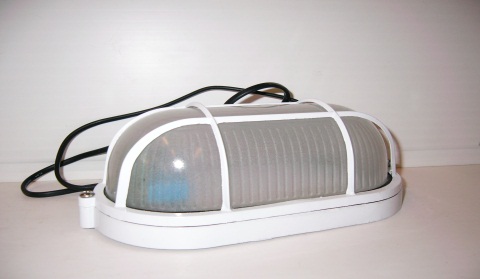 Вид неисправности,её признаки и внешние проявленияВероятная причинаСпособ устраненияСветильник не горит Нет   сети     220В      Включить сеть 220В